    A case report on    Chronic Kidney Disease in a dog at     Madras Veterinary College, TANUVAS, India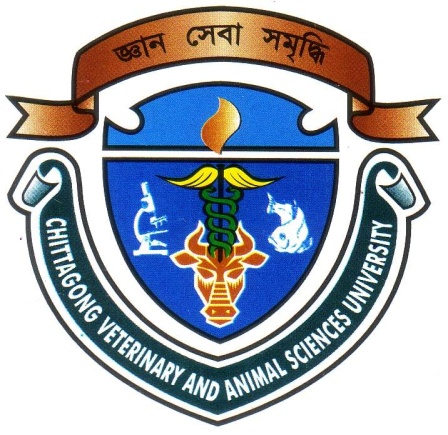 A Clinical Report SubmittedByIntern ID: E-47Roll No: 11/103Registration No: 00650Session: 2010-2011The case report submitted in partial satisfactionof the requirement for the  fulfillment of theDegree of Doctor of Veterinary Medicine (DVM)Faculty of Veterinary MedicineChittagong Veterinary and Animal Sciences UniversityKhulshi , Chittgong-4225,  Bangladesh   August, 2017      A case report on     Chronic Kidney Disease in a dog at     Madras Veterinary College, TANUVAS , India